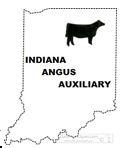 Indiana Angus Auxiliary2022 LEAD Conference Award ApplicationThe Indiana Angus Auxiliary would like to encourage IJAA members to attend the National Junior Angus Association’s LEAD Conference.  The 2022 LEAD Conference location is still to be determined but will be July 28th-31st.  Two registration scholarships are available to IJAA members. Eligibility:Indiana Junior Angus Association members in good standing ages 14-21QualificationsIJAA membership must be current and paid1st preference will be given to active members of IJAA that plan to attend LEAD Conference for the first time.2nd Preference will be given to active members of IJAA that have attended the LEAD Conference previously.Tie’s will be broken by submitted essay.Required AttachmentsCompleted Indiana Angus Auxiliary LEAD applicationDollar Amount2 Scholarships in the amount of $175.00LEAD: POST MARK DEADLINE June 1, 2022Late applications will be refused. If the deadline falls on a weekend or holiday, applications must be postmarked/emailed prior to the deadline.Send Completed application to the Indiana Angus Auxiliary Scholarship Chairperson via Email: Natalie Harris, Natalie.Harris@infb.com Biographical and Background InformationName		AAA Member code	Home Address	Home Phone 		Mobile Phone	Birthdate		Years in AAA/NJAA		4-H		FFA	Number of Years of Paid Membership in IJAA: _______Current & Paid Membership?  Y/N Is this your first time to attend a National Junior Angus Association LEAD Conference? Y/NHow many years have you attended the LEAD Conference? ______________ YearsParents’ Names	Parent Phone: ____________________________   Parent Cell:___________________________Parent Email:___________________________________________________________________The following questions are intended to provide added insight into the applicant's background in the beef cattle industry.Were you raised on a farm?		town?		suburban area?	How many head of registered Angus?		other breeds?		commercial cattle?		other species?	Essay – Leadership and Future Plans Describe an Angus industry leader and how they have inspired you. What are their strongest leadership skills and how do you mirror those in your life? In signing this application, I hereby certify the information is complete and accurate to the best of my knowledge. My signature indicates my permission to release information to the scholarship committee.  If applicant is under 21 years old, please include the parent’s or guardian’s signature. Parent/Guardian Signature: __________________________________________Date: _______________Applicant’s Signature: ______________________________________________Date: _______________